REVISTA CUBANA DE ANESTESIOLOGÍA Y REANIMACIÓN. 2021;20(1)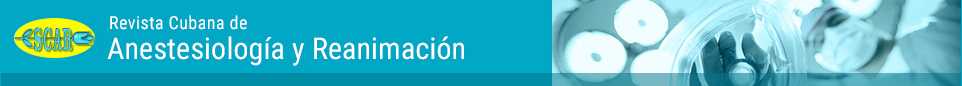 Comenzamos un nuevo año con la total seguridad que será mejor que el que dejamos, colmados de expectativas y nuevos objetivos en nuestras vidas. De ese mismo modo se publica el primer número del año 2021 de la Revista Cubana de Anestesiología y Reanimación, con un comité editorial comprometido con sus autores y los nuevos cambios que se avecinan, donde las tecnologías de la información y la comunicaciones pasan a tener una función fundamental en nuestro desarrollo como profesionales. Agradecemos y reconocemos a los autores por la confianza depositada y el hecho de utilizar nuestra revista para las publicaciones de sus producciones científicas. Además, a todos los profesionales que trabajaron en la evaluación y resto del proceso de gestión editorial de estos.EDITORES /REVISORESDr. C Roque Company Teuler. Hospital General Universitario de Alicante. España.Dra. C Zaily Fuentes Díaz. Hospital Universitario “Manuel Ascunce Domenech”. Camagüey. Cuba.Dra. C Marina Beatriz Vallongo Menéndez. Clínica Central “Cira García”. La Habana. Cuba.Dra. Rosa Grisel Chávez Zardón. Hospital General Docente de Placetas “Daniel Codorniú Pruna.” Villa Clara.Dr. Juan Karel Guzmán Martínez. Hospital Militar Central "Dr Luis Díaz Soto" La Habana. Cuba.Dra. Anabel Hernández Ruiz. HDCQ “Joaquín Albarrán Domínguez”. La Habana. Cuba.Dr. Omar López García. Hospital “Abel Santamaría”. Pinar del Río. Cuba.EDITOR-REDACTOR
COMPOSICIÓN Y MAQUETACIÓN
Mónica González
Editorial Ciencias Médicas. La Habana, CubaREALIZACIÓN DE IMÁGENES
Yamilé Hernández
TRADUCTOR
Luis Rogelio Frank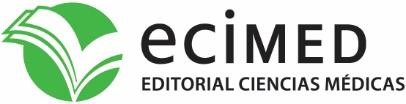 Revista Cubana de Anestesiología y ReanimaciónISSN (e): 1726-6718Hospital Clínico Quirúrgico Hermanos AmeijeirasSan Lázaro 701 % Velascoain y Márquez González.Correo electrónico: editoranest1@infomed.sld.cuTeléfonos:(+53) 58879035; (+53) 7 8761713.Editorial Ciencias Médicas.Calle 23, Nº. 654, entre D Y E, El Vedado.Plaza de la Revolución, La Habana, Cuba.CP: 10 400Correo electrónico: ecimed@infomed.sld.cuTeléfonos: (+53) 7836 1898 y (+53) 7833 0311Creative Commons Reconocimiento-NoComercial 4.0 Internacional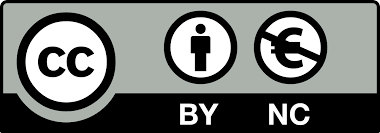 DIRECTORADra.C. María Oslaida Agüero Martínez. Hospital Clínico Quirúrgico “Hermanos Ameijeiras”. La Habana, Cuba.EDITORES EJECUTIVOS Dr.C. Víctor José Vasallo Comendeiro. Hospital Militar “Dr. Luis Díaz Soto”. La Habana, Cuba.Dr.C. Alberto Labrada Despaigne. Hospital Universitario “General Calixto García”. La Habana, Cuba.